RESUME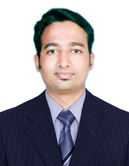 PHILIP MATHEW ,FLAT NO. 100/ 5AHOR AL ANZABU HAILDUBAI                                                           Ph- No +971 56 591 2930                                                                                        Mail-scr.philipmathew@gmail.com                                                                   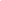         Objective                                                                           .                  To  accelerate  my  pace  towards  the  growth  of  the  organization  by  riding  on  my strength  and to make  innovation  with  my  talented  skills.        Experience                                                                         .                                                                                                                                                                      Confidential :  Leading Test Equipment Trader, (DUBAI) December, 2015 - PresentThe firm is one of the leading Supplier of Testing Equipment and cater to Industries such as LED Manufacturers, Construction, Oil and Gas, MEP, etc.Job functions are to bring in new customers through Phone calls, E- mails, Social Networking websites, Exhibition and personal visitsPrepares technical quotations to be given to the customer and follow up.Once an order has been placed by the customer, work with all the other departments to complete the order in the specified time period.Follow up with all the inquiries coming on website through mail, phone calls, personal meetings and send quotations to them.SCR ELEKTRONIKS (MUMBAI)  (August, 2013 - Present)SCR Elektronik is India’s one of the oldest Testing Equipment Manufacturer and cater to Industries in almost all Electrical Sectors. Some of the major Test Equipment would be High Voltage Testers upto 100KV, Voltage Dip generator, LED Testing Panel, LED Driver testing panel, Switchgear testing, etcI have had a good experience and knowledge in Test standards like IEC, IS, ASTM, UL for testing of LED LightingHave practical knowledge of testing with Electronic Drivers (CC & CV), LED PCB’s, Power Supplies, etcUnderstands complex circuit diagrams Experience of working with PLC’s. Micro Controller Module.Business Development, Product Development and Marketing ProfileHave experience to generate sales leads through E-Marketing, Exhibitions, Personal Visits, etc.Always tries to generate demand in the market rather than forcing the customer to buy the product.Have a good knowledge of the market conditions and uses it to generate leadsPROJECT RESEARCH EXPERIENCEProject-1 (new invention)Title: Advanced audio mute system over mobile phoneProject-2Title: Design of electronic bus station board in public traffic systemAcademic QualificationsHas Participated and won 2nd Place in Project Presentation Event in National Level Technical Symposium at RAJIV GANDHI COLLEGE OF ENGINEERING.  Has won first prize in state level interschool chess competition.Has won 2nd prize in TN state level open chess tournament.Personal SkillsGood in creating Designed Brochures and CataloguesHave a good knowledge in MS Office.Always tries to self improvise in all aspects.Have good communication skillsBelieves in “Hard working in a Smarter way”PERSONAL DATAFathers Name           	: LATE Mathew PhilipDate of Birth        	          : 23rd OCT 1990Age	                               : 26 yrsMarital Status                : SingleNationality                      : Indian                                                                     Languages known          :  English, German, Hindi, Malayalam, Tamil Driving License(UAE)   :  YesDeclarationI  hereby  declare  that  the  particulars  of  information  and  facts  stated  here  above  are  true  and complete  to  the  best  of  my  knowledge  and  belief. Place: MUMBAI                                                                         PHILIP MATHEW                                                                                                                                                  Sr No.Company NameDesignationDuration1Test Equipment DistributorSales & Business Development EngineerDecember, 2016 - Present2SCR Elektroniks, MumbaiBusiness Development ExecutiveAugust 2013 - November 2015QualificationYear of passingBoardCollege/InstituteMarks        BACHELOR OF ENGINEERING(Specialization : Electronics and Communication)    2013     Anna             UniversityRajiv Gandhi college of Engineering,Sriperumbudur , Chennai 70%            12th2009ISC       St.Peters College,Agra85.4%            10th2007ICSESt.Peters College,Agra87.6%